СХЕМЫ границ прилегающих к некоторым организациям и объектам территорий, на которых не допускается розничная продажа алкогольной продукции (нумерация схем соответствует нумерации объектов в информационном сообщении).Схема 1Граница прилегающей к Муниципальному бюджетному учреждению молодежи и дополнительного образования «Центр молодёжи и дополнительного образования» (далее организация), расположенному: г.Урай, ул.Сибирская, д.8А, территории, на которой не допускается розничная продажа алкогольной продукции,  установлена от входов для посетителей на обособленную территорию до входа для посетителей  в стационарный объект (торговли и общественного питания) по пешеходной зоне на расстоянии 25 метров.Схема границы прилегающей к организации, расположенной по адресу: г.Урай, ул.Сибирская, д.8А, территории, на которой не допускается розничная продажа алкогольной продукции.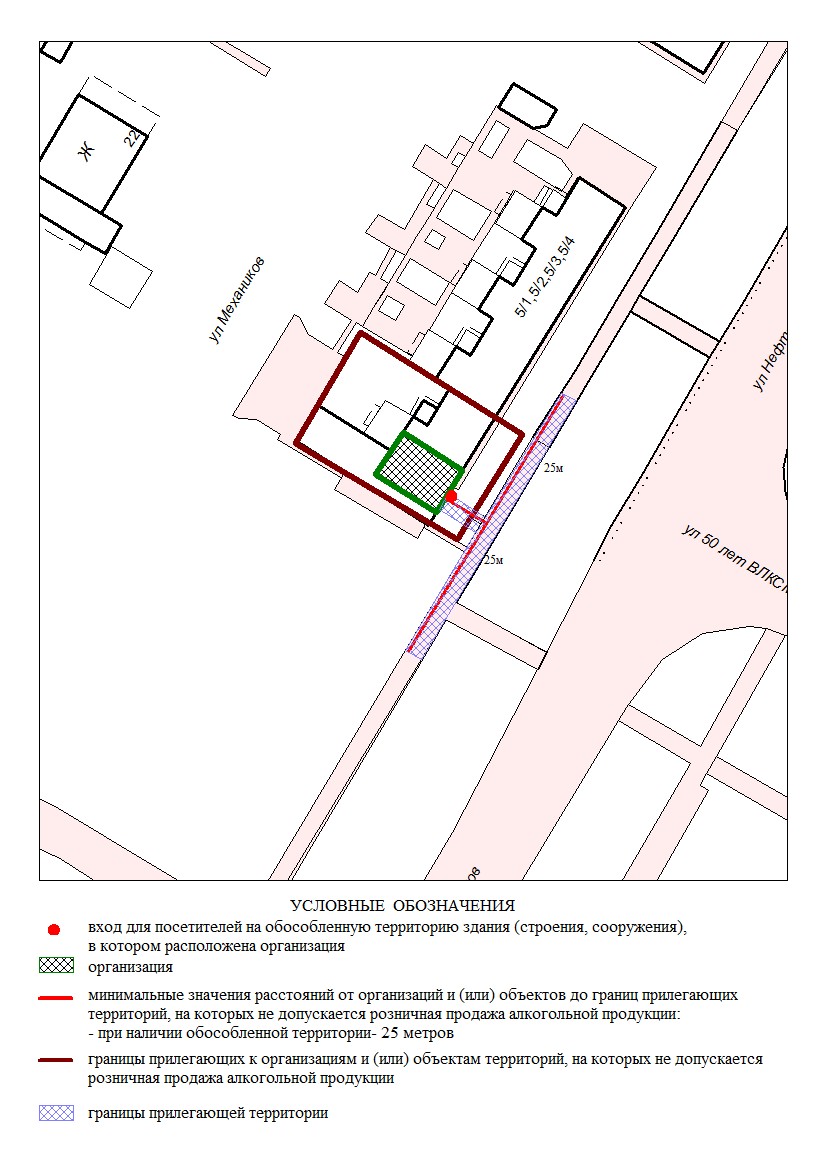 Схема 2Граница прилегающей к Частному учреждению дополнительного профессионального образования «Лидер» (далее организация), расположенному: г.Урай, ул.Механиков, д.5/4, территории, на которой не допускается розничная продажа алкогольной продукции,  установлена от входов для посетителей на обособленную территорию до входа для посетителей  в стационарный объект (торговли и общественного питания) по пешеходной зоне на расстоянии 25 метров.Схема границы прилегающей к организации, расположенной по адресу: г.Урай, ул.Механиков, д.5/4, территории, на которой не допускается розничная продажа алкогольной продукции.Схема 3Граница прилегающей к Обществу с ограниченной ответственностью  «образовательное подразделение «Форсаж» (далее организация), расположенному: г.Урай, ул.Ленина, д.91а, территории, на которой не допускается розничная продажа алкогольной продукции,  установлена от входов для посетителей на обособленную территорию до входа для посетителей  в стационарный объект (торговли и общественного питания) по пешеходной зоне на расстоянии 50 метров.Схема границы прилегающей к организации, расположенной по адресу: г.Урай, ул.Ленина, д.91а, территории, на которой не допускается розничная продажа алкогольной продукции.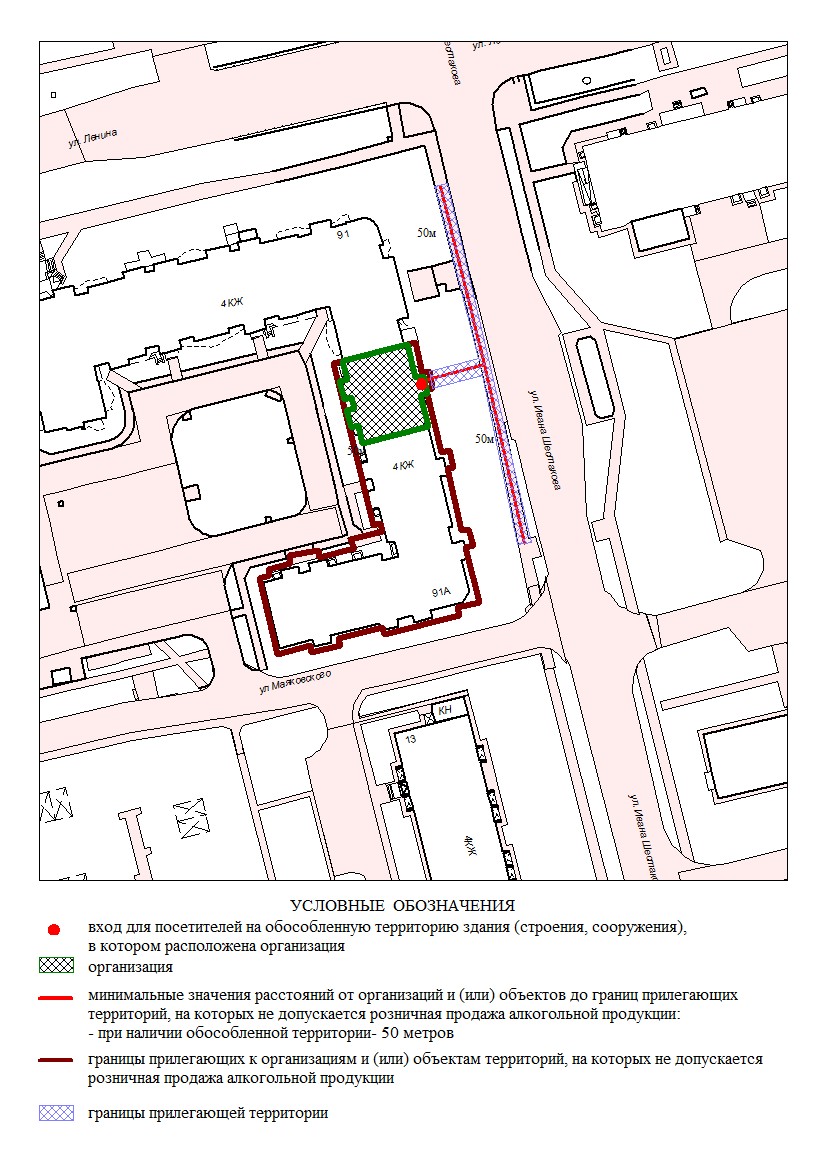 Схема 4Граница прилегающей к организации (Индивидуальный предприниматель Валитов И.Ф.), имеющий лицензию на осуществление медицинской деятельности, расположенной по адресу: г.Урай, Аэропорт, д.29-5, территории, на которой не допускается розничная продажа алкогольной продукции, установлена от входа для посетителей на обособленную территорию до входа для посетителей  в стационарный объект (торговли и общественного питания) по пешеходной зоне на расстоянии 50 метров.Схема границы прилегающей к организации, расположенной по адресу: Аэропорт, д.29-5, территории, на которой не допускается розничная продажа алкогольной продукции.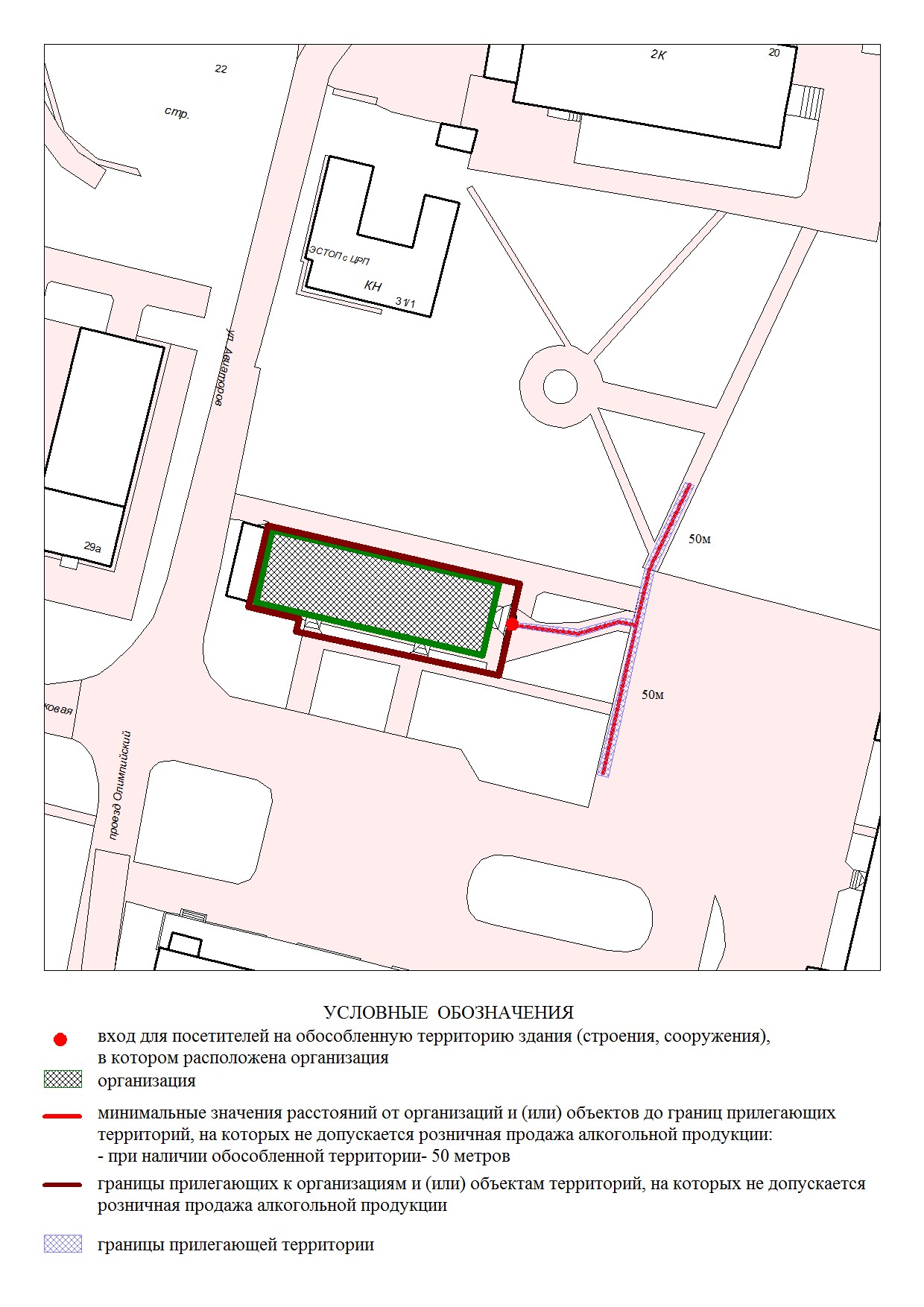 Схема 5Граница прилегающей к Частному негосударственному образовательному учреждению дополнительного профессионального образования  «КОЛИЗЕЙ» (далее организация), расположенному: г.Урай, ул. Геологов, д.15/2, территории, на которой не допускается розничная продажа алкогольной продукции,  установлена от входов для посетителей на обособленную территорию до входа для посетителей  в стационарный объект (торговли и общественного питания) по пешеходной зоне на расстоянии 25 метров.Схема границы прилегающей к организации, расположенной по адресу: г.Урай, Проезд 1, подъезд 30/1, территории, на которой не допускается розничная продажа алкогольной продукции.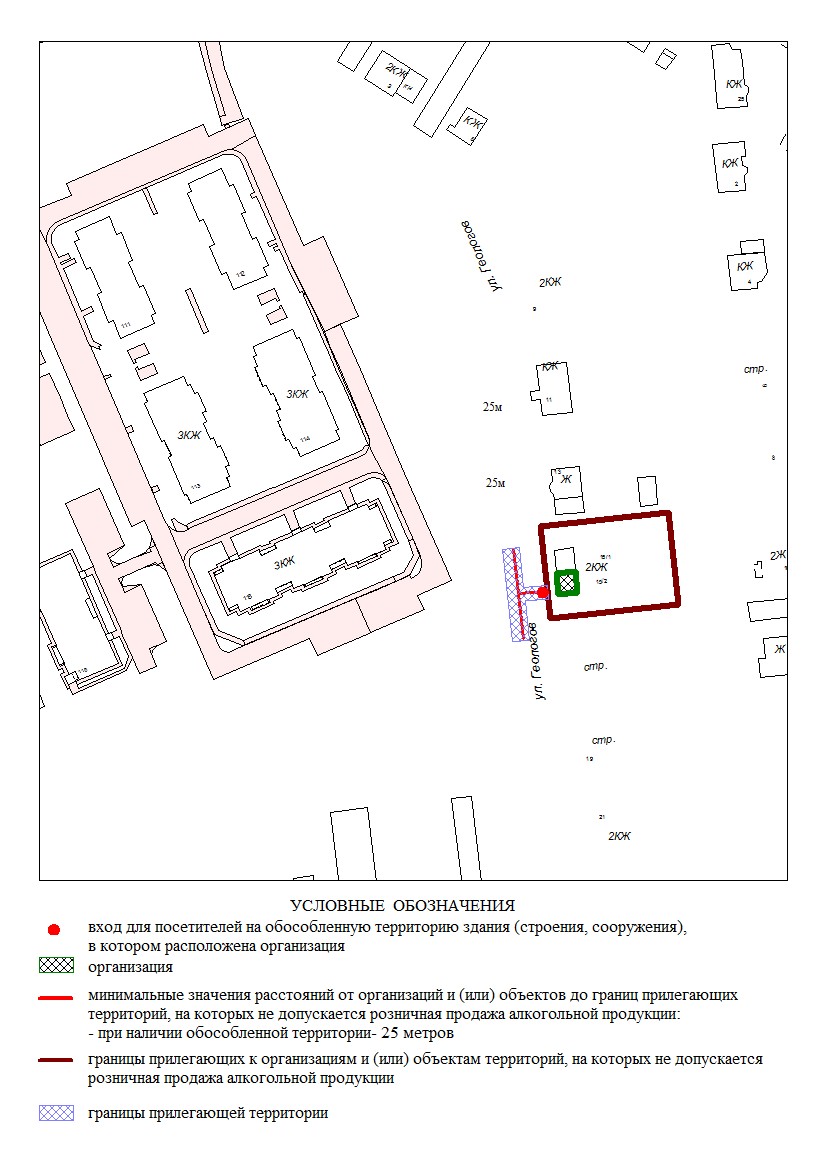 Схема 6Граница прилегающей к Обществу с ограниченной ответственностью  «Сибирский учебно-методический центр дополнительного профессионального образования» (далее организация), расположенному: г.Урай, мкр.1, д.4, офис 7, территории, на которой не допускается розничная продажа алкогольной продукции,  установлена от входов для посетителей на обособленную территорию до входа для посетителей  в стационарный объект (торговли и общественного питания) по пешеходной зоне на расстоянии 50 метров.Схема границы прилегающей к организации, расположенной по адресу: г.Урай, мкр.1, д.4, офис 7, территории, на которой не допускается розничная продажа алкогольной продукции.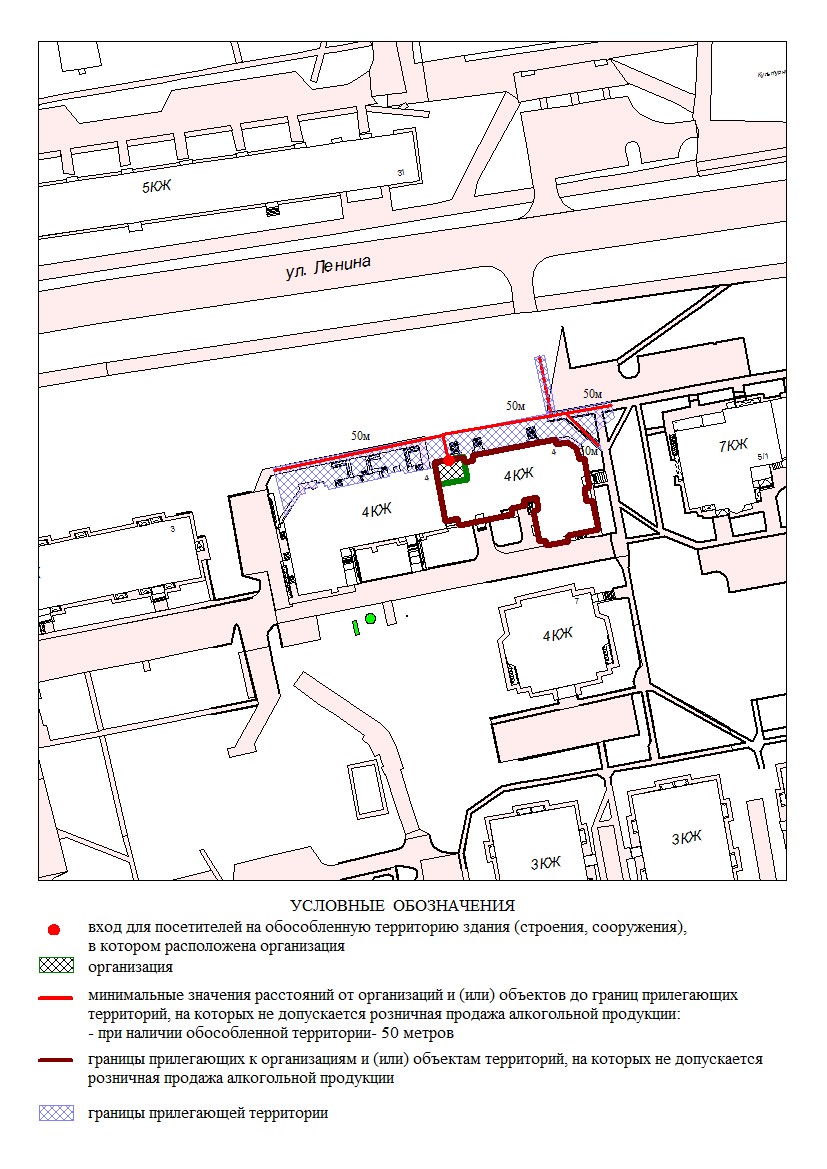 Схема 7Граница прилегающей к организации (Общество с ограниченной ответственностью  «УРАЙ НЕФТЕПРОМЫСЛОВОЕ ОБОРУДОВАНИЕ-СЕРВИС»), имеющий лицензию на осуществление медицинской деятельности, расположенной: г.Урай, ул. проезд 3, д. подъезд 9, территории, на которой не допускается розничная продажа алкогольной продукции,  установлена от входов для посетителей на обособленную территорию до входа для посетителей  в стационарный объект (торговли и общественного питания) по пешеходной зоне на расстоянии 25 метров.Схема границы прилегающей к организации, расположенной по адресу: г.Урай, ул. проезд 3, д. подъезд 9, территории, на которой не допускается розничная продажа алкогольной продукции.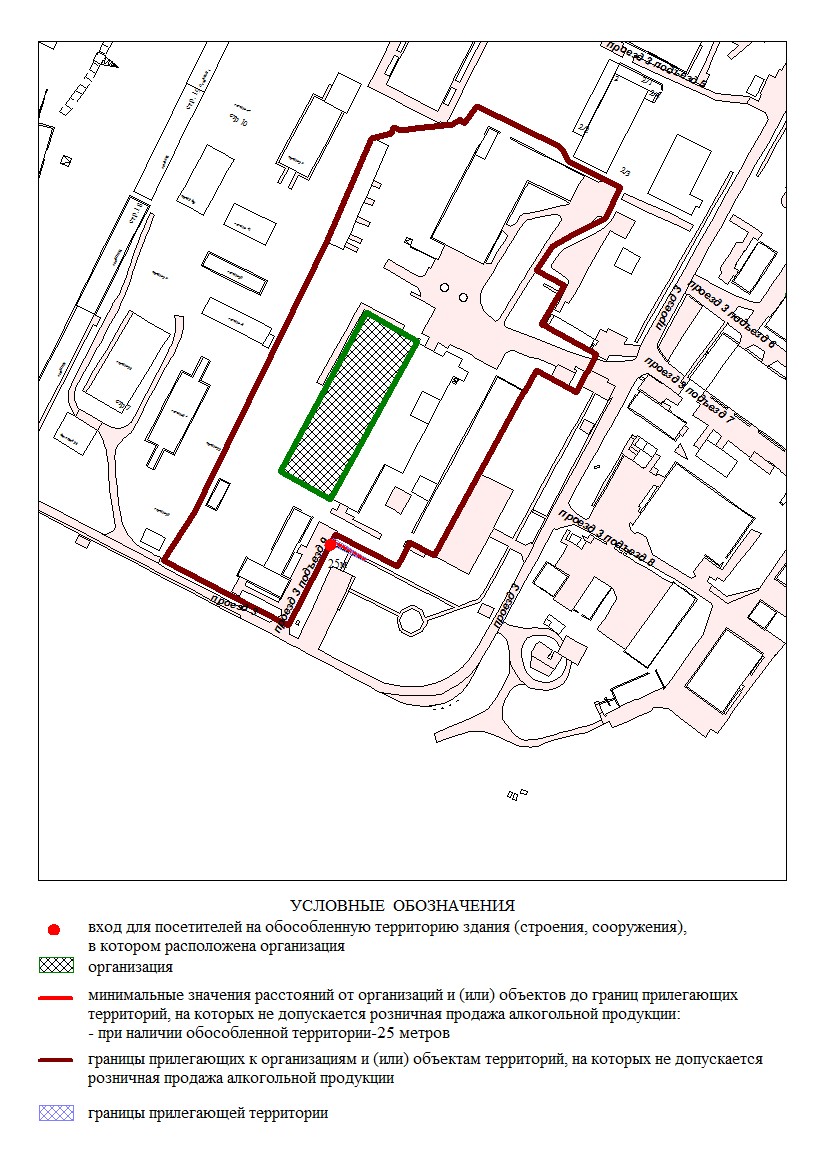 Схема 8Граница прилегающей к Частному учреждению Профессионального Образования  «Урайский Учебный Профессионально Технический Центр» (далее организация), расположенному: г.Урай, мкр. 1Г, д. 18Г, территории, на которой не допускается розничная продажа алкогольной продукции,  установлена от входов для посетителей на обособленную территорию до входа для посетителей  в стационарный объект (торговли и общественного питания) по пешеходной зоне на расстоянии 50 метров.Схема границы прилегающей к организации, расположенной по адресу: г.Урай, мкр. 1Г, д. 18Г, территории, на которой не допускается розничная продажа алкогольной продукции.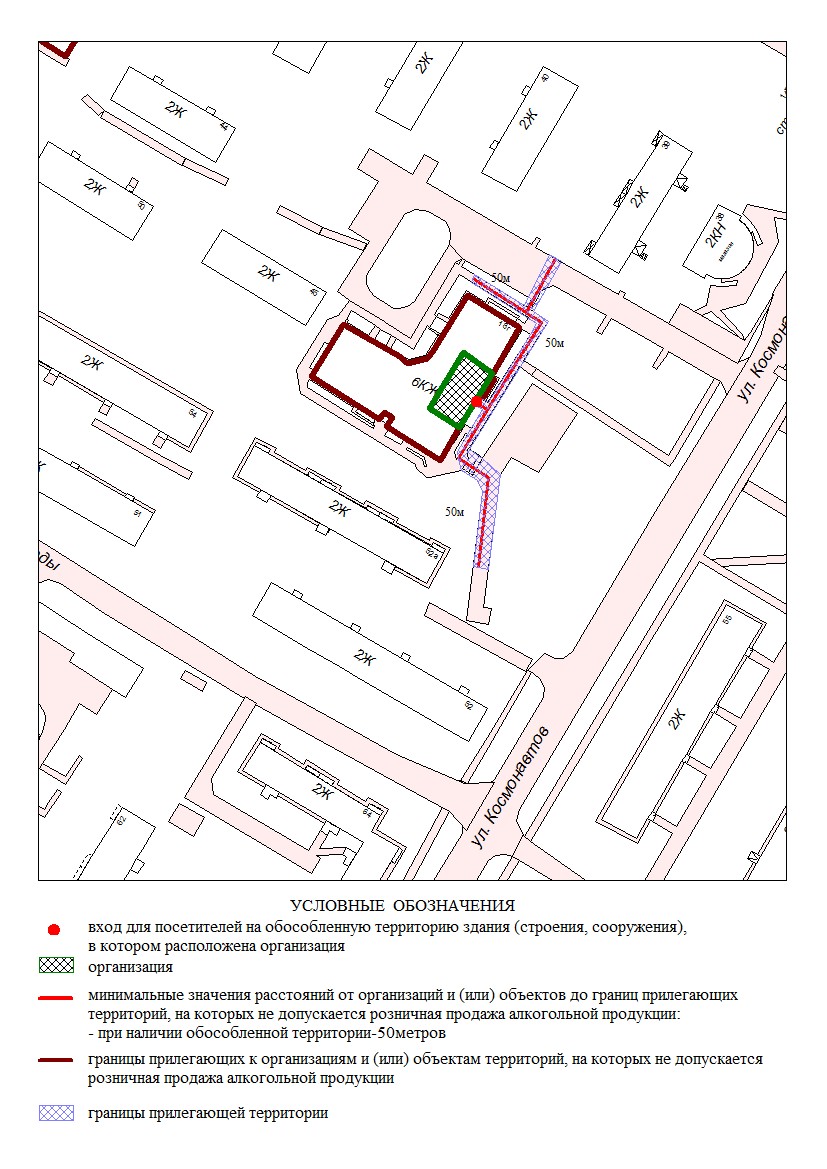 Схема 9Граница прилегающей к организации (Общество с ограниченной ответственностью «Центр эстетической медицины»), имеющий лицензию на осуществление медицинской деятельности, расположенной по адресу: г.Урай, мкр. Западный, д.19А, офис 2, территории, на которой не допускается розничная продажа алкогольной продукции, установлена от входа для посетителей на обособленную территорию до входа для посетителей  в стационарный объект (торговли и общественного питания) по пешеходной зоне на расстоянии 50 метров.Схема границы прилегающей к организации, расположенной по адресу: г.Урай, мкр. Западный, д.19А, территории, на которой не допускается розничная продажа алкогольной продукции. 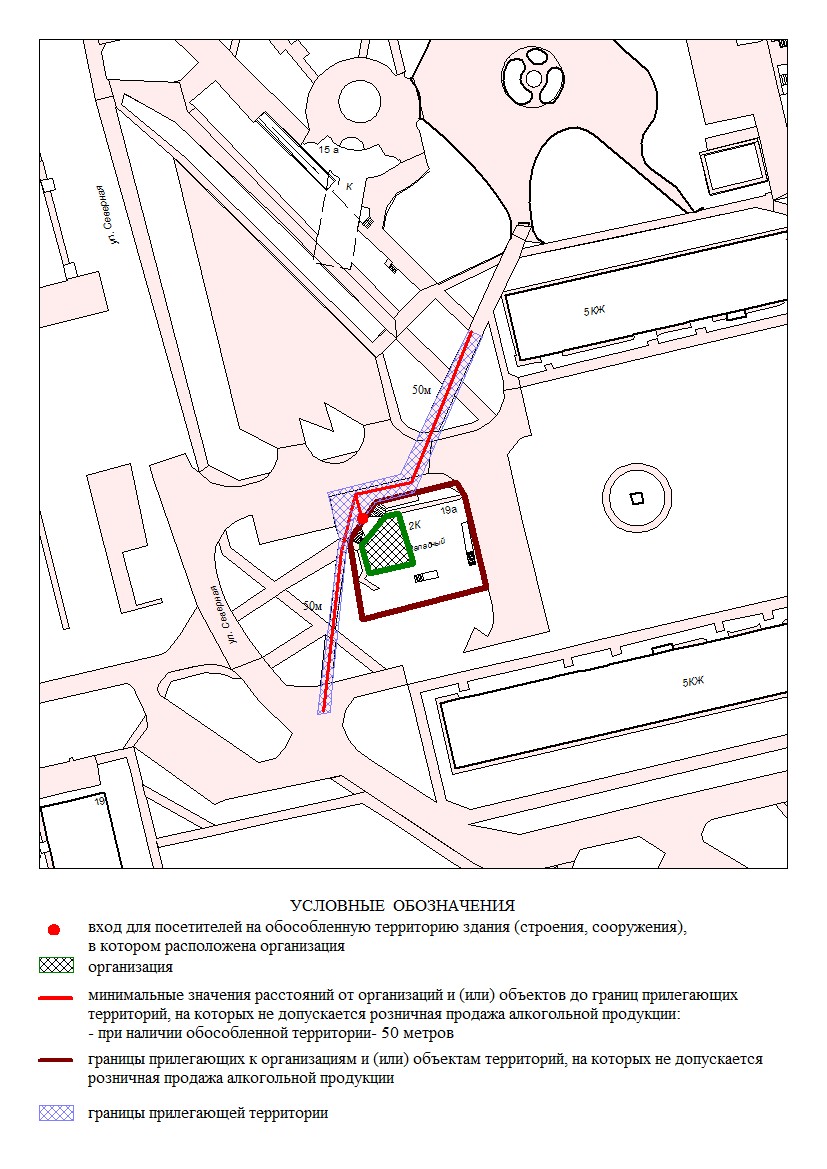 Схема 10Граница прилегающей к организации (Общество с ограниченной ответственностью «Советская аптека-Урай»), имеющий лицензию на осуществление медицинской деятельности,  расположенной  по адресу: г.Урай, мкр. 1, д.10, первый этаж, территории, на которой не допускается розничная продажа алкогольной продукции, установлена от входа для посетителей на обособленную территорию до входа для посетителей  в стационарный объект (торговли и общественного питания) по пешеходной зоне на расстоянии 50 метров.Схема границы прилегающей к организации, расположенной по адресу: г.Урай, мкр. 1, д.10, территории, на которой не допускается розничная продажа алкогольной продукции. 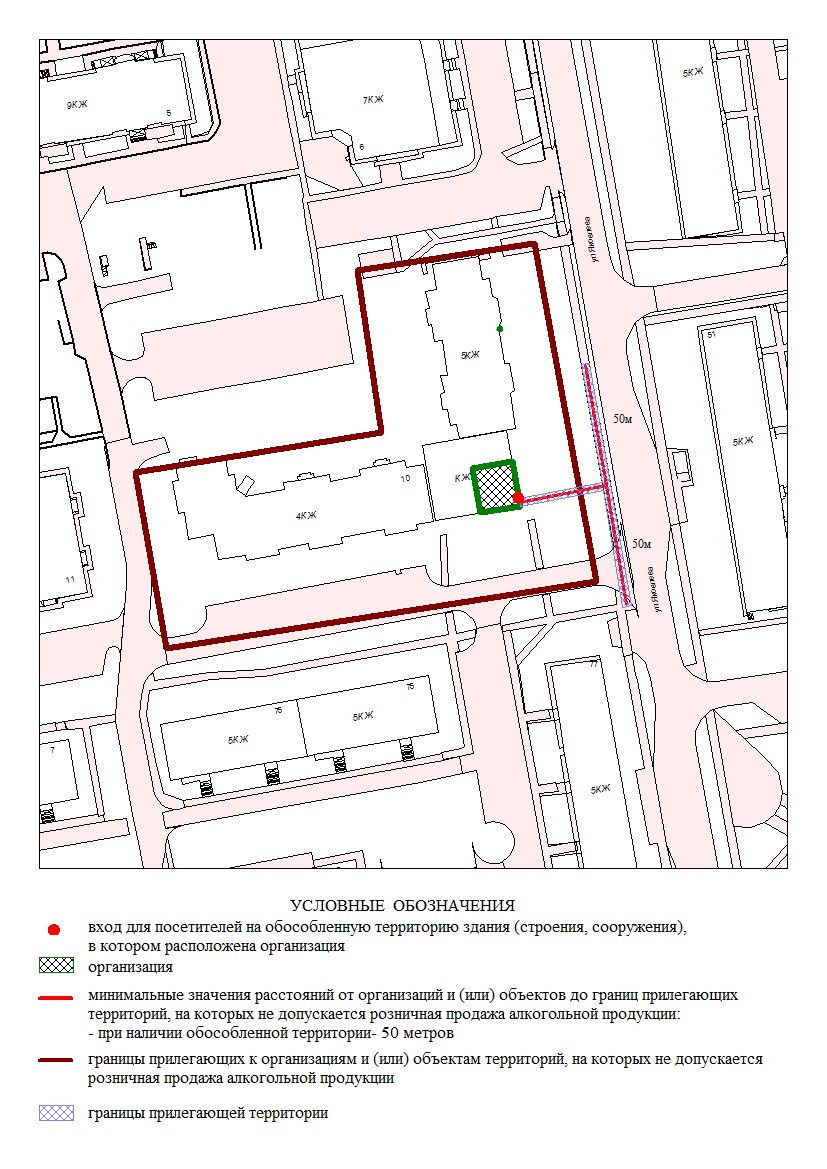 Схема 11Граница прилегающей к организации (Акционерное общество «Транснефть-Сибирь»), имеющий лицензию на осуществление медицинской деятельности, расположенной по адресу: г.Урай, Промбаза, территория БПО ОАО «Сибнефтепровод» УУМН, нежилое помещение: производственный корпус», территории, на которой не допускается розничная продажа алкогольной продукции, установлена от входа для посетителей на обособленную территорию до входа для посетителей  в стационарный объект (торговли и общественного питания) по пешеходной зоне на расстоянии 25 метров.Схема границы прилегающей к организации, расположенной по адресу: г.Урай, Промбаза, территория БПО ОАО «Сибнефтепровод» УУМН, территории, на которой не допускается розничная продажа алкогольной продукции. 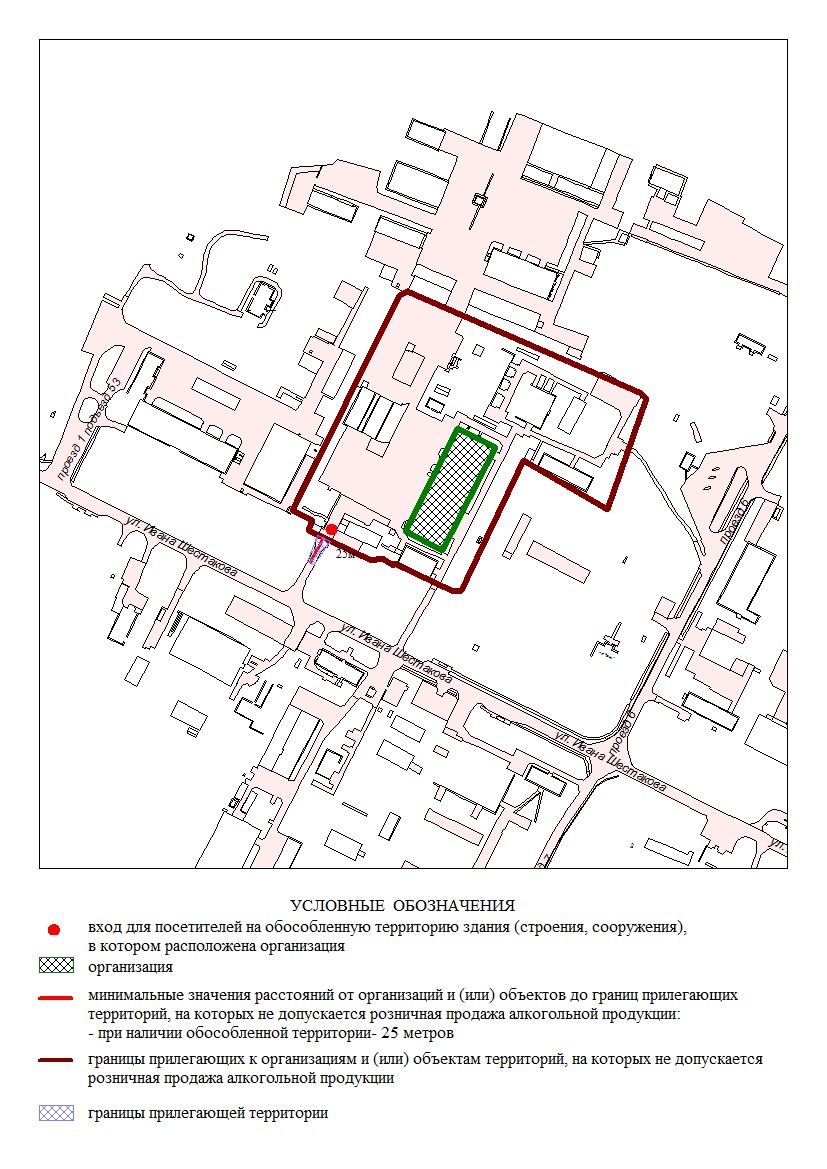   Схема 12Граница прилегающей к бюджетному учреждение Ханты-Мансийского автономного округа-Югры «Урайская городская клиническая больница» (далее – организация), расположенному по адресу: г.Урай, мкр.2, д.27, территории, на которой не допускается розничная продажа алкогольной продукции, установлена от входа для посетителей на обособленную территорию до входа для посетителей  в стационарный объект (торговли и общественного питания) по пешеходной зоне на расстоянии 50 метров.Схема границы прилегающей к организации, расположенной по адресу: г.Урай, мкр.2, д.27, территории, на которой не допускается розничная продажа алкогольной продукции. 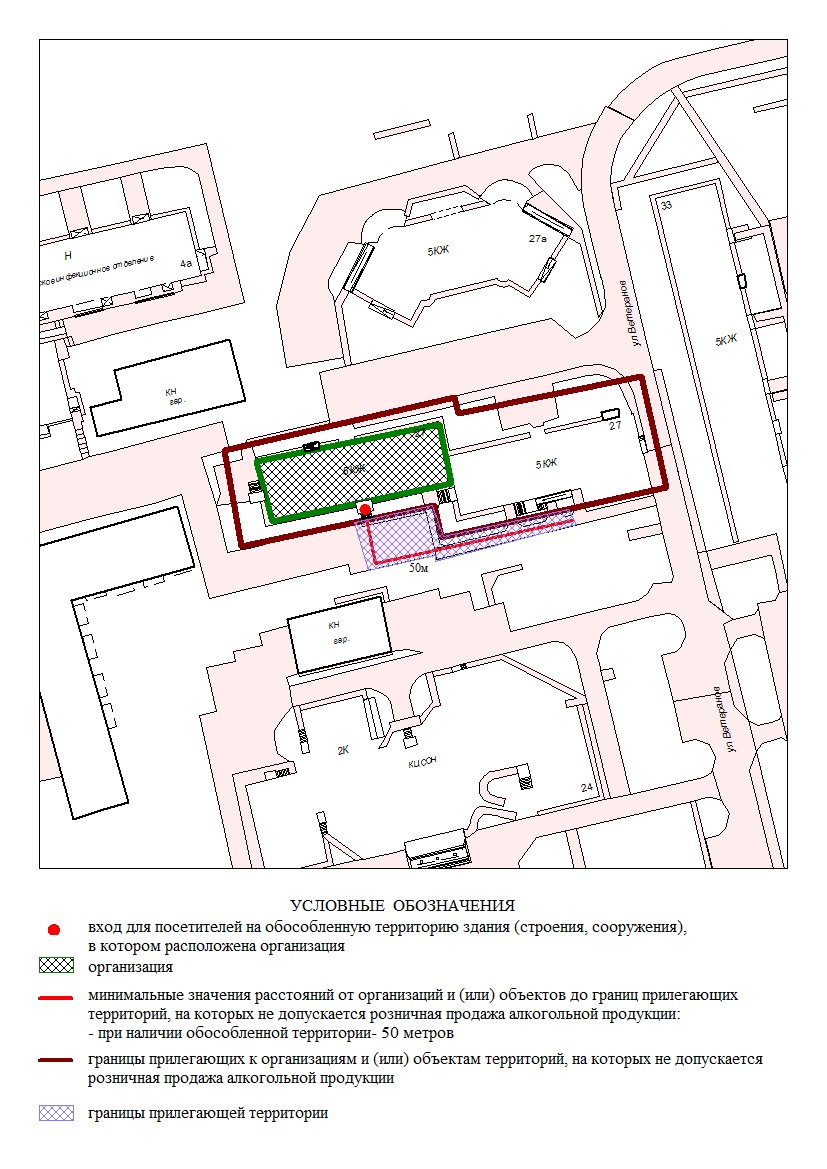 Схема 13Граница прилегающей к казённому учреждение Ханты-Мансийского автономного округа-Югры «Бюро судебно-медицинской экспертизы» (далее – организация), расположенному по адресу: г.Урай, ул. Северная, д.2А, территории, на которой не допускается розничная продажа алкогольной продукции, установлена от входа для посетителей на обособленную территорию до входа для посетителей  в стационарный объект (торговли и общественного питания) по пешеходной зоне на расстоянии 25 метров.Схема границы прилегающей к организации, расположенной по адресу: г.Урай, ул. Северная, д.2А, территории, на которой не допускается розничная продажа алкогольной продукции. 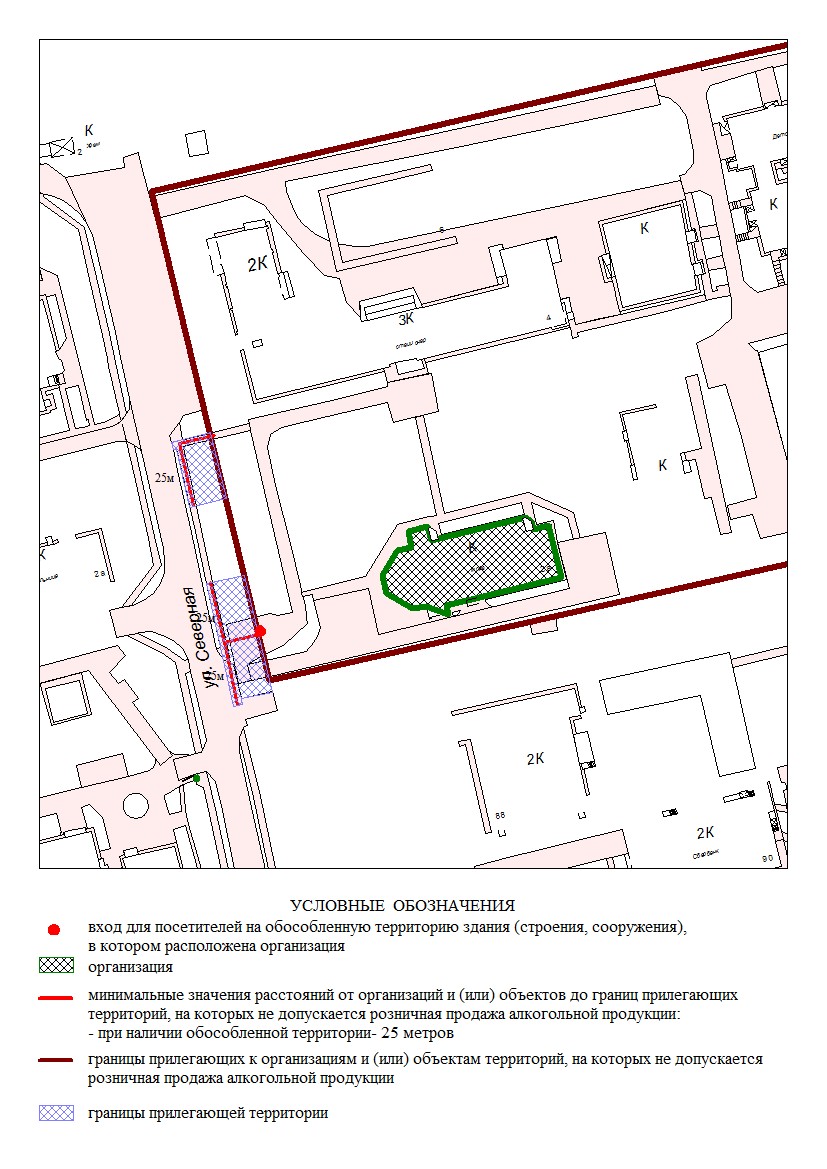 Схема 14Граница прилегающей к бюджетному учреждение Ханты-Мансийского автономного округа-Югры «Урайский комплексный центр социального обслуживания населения» (далее – организация), расположенному по адресу: г.Урай, мкр. 2, д.24, территории, на которой не допускается розничная продажа алкогольной продукции, установлена от входа для посетителей на обособленную территорию до входа для посетителей  в стационарный объект (торговли и общественного питания) по пешеходной зоне на расстоянии 50 метров.Схема границы прилегающей к организации, расположенной по адресу: г.Урай, мкр. 2, д.24, территории, на которой не допускается розничная продажа алкогольной продукции. 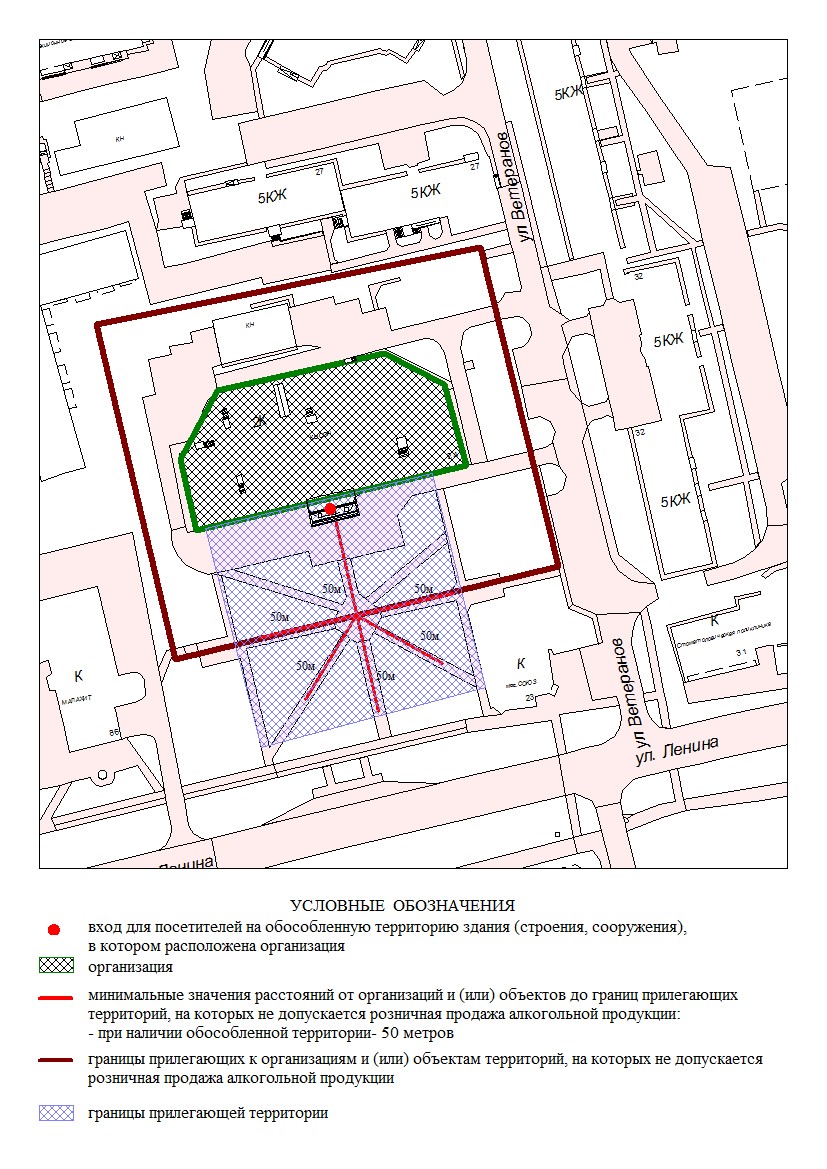 Схема 15Граница прилегающей к организации (Акционерное общество «Государственная компания «Северавтодор»»), имеющий лицензию на осуществление медицинской деятельности, расположенной по адресу: г.Урай, мкр. Электросети, производственная база, территории, на которой не допускается розничная продажа алкогольной продукции, установлена от входа для посетителей на обособленную территорию до входа для посетителей  в стационарный объект (торговли и общественного питания) по пешеходной зоне на расстоянии 25 метров.Схема границы прилегающей к организации, расположенной по адресу: г.Урай, мкр. Электросети, уч.№9, территории, на которой не допускается розничная продажа алкогольной продукции. 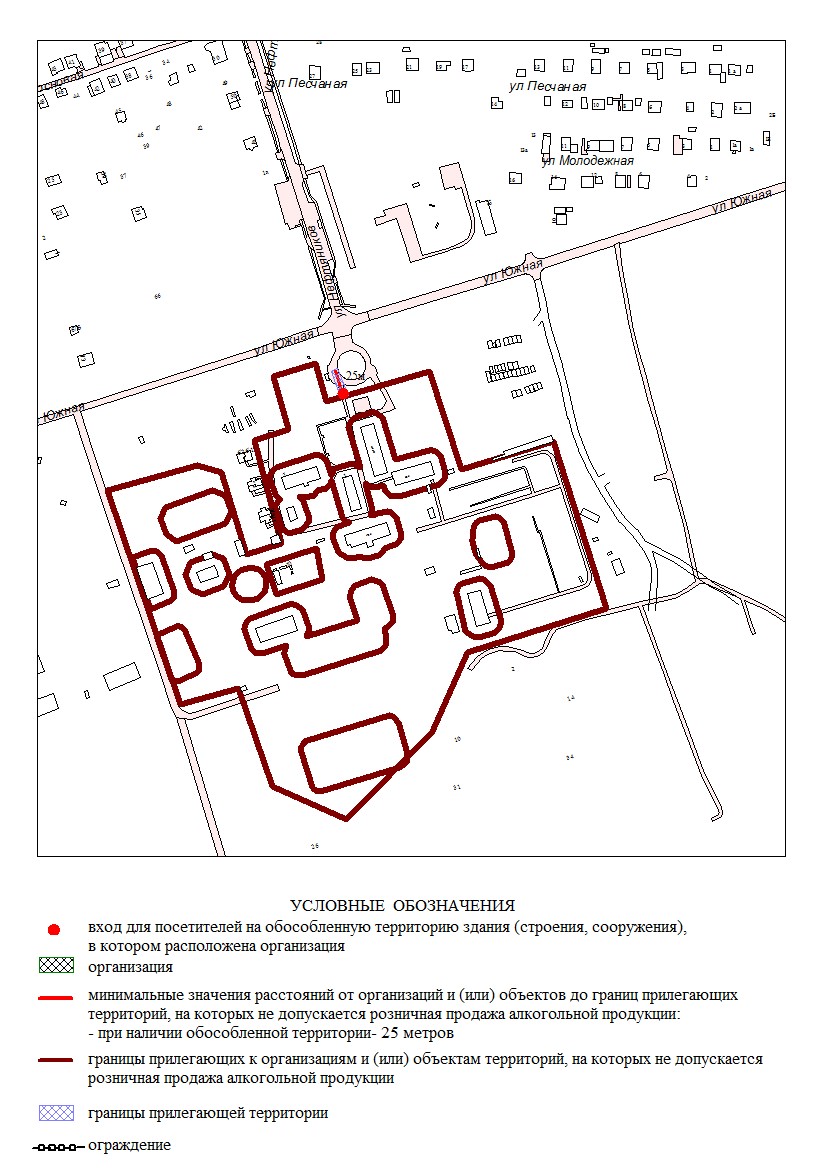 Схема 16 Граница прилегающей к организации (Индивидуальный предприниматель    Бутерус Л.А.),   имеющий лицензию на осуществление медицинской деятельности, расположенной по адресу: г.Урай, ул. Пионеров, д.7, территории, на которой не допускается розничная продажа алкогольной продукции, установлена от входа для посетителей на обособленную территорию до входа для посетителей  в стационарный объект (торговли и общественного питания) по пешеходной зоне на расстоянии 25 метров.Схема границы прилегающей к организации, расположенной по адресу: г.Урай, ул. Пионеров, д.7, территории, на которой не допускается розничная продажа алкогольной продукции. 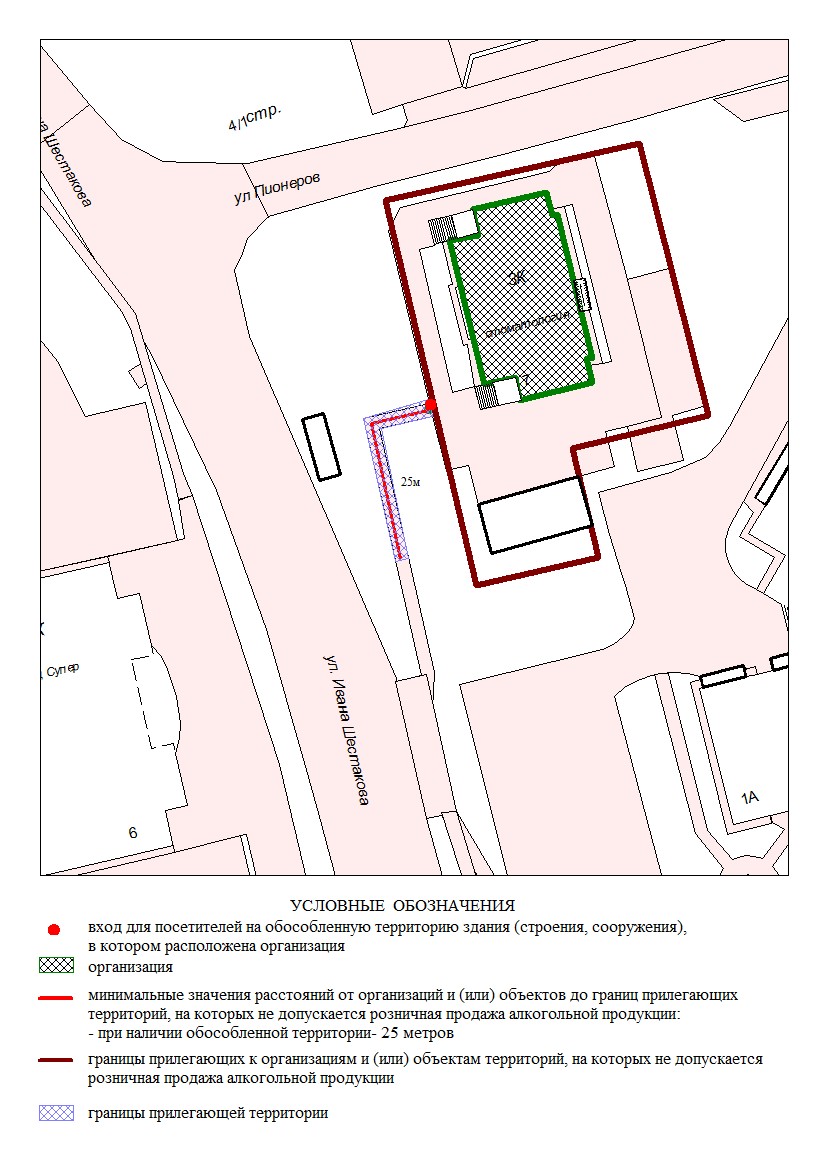 Схема 17Граница прилегающей к организации (Индивидуальный предприниматель    Зайцев В.И.),   имеющий лицензию на осуществление медицинской деятельности, расположенной по адресу: г.Урай, ул. Пионеров, д.7, территории, на которой не допускается розничная продажа алкогольной продукции, установлена от входа для посетителей на обособленную территорию до входа для посетителей  в стационарный объект (торговли и общественного питания) по пешеходной зоне на расстоянии 25 метров.Схема границы прилегающей к организации, расположенной по адресу: г.Урай, ул. Пионеров, д.7, территории, на которой не допускается розничная продажа алкогольной продукции. Схема 18Граница прилегающей к организации (Открытое акционерное общество «Урайтеплоэнергия»),  имеющий лицензию на осуществление медицинской деятельности, расположенной по адресу: г.Урай, ул. Проезд 4, д.Подъезд 3, территории, на которой не допускается розничная продажа алкогольной продукции, установлена от входа для посетителей на обособленную территорию до входа для посетителей  в стационарный объект (торговли и общественного питания) по пешеходной зоне на расстоянии 25 метров.Схема границы прилегающей к организации, расположенной по адресу: г.Урай, ул. Проезд 4, д. Подъезд 3, территории, на которой не допускается розничная продажа алкогольной продукции. 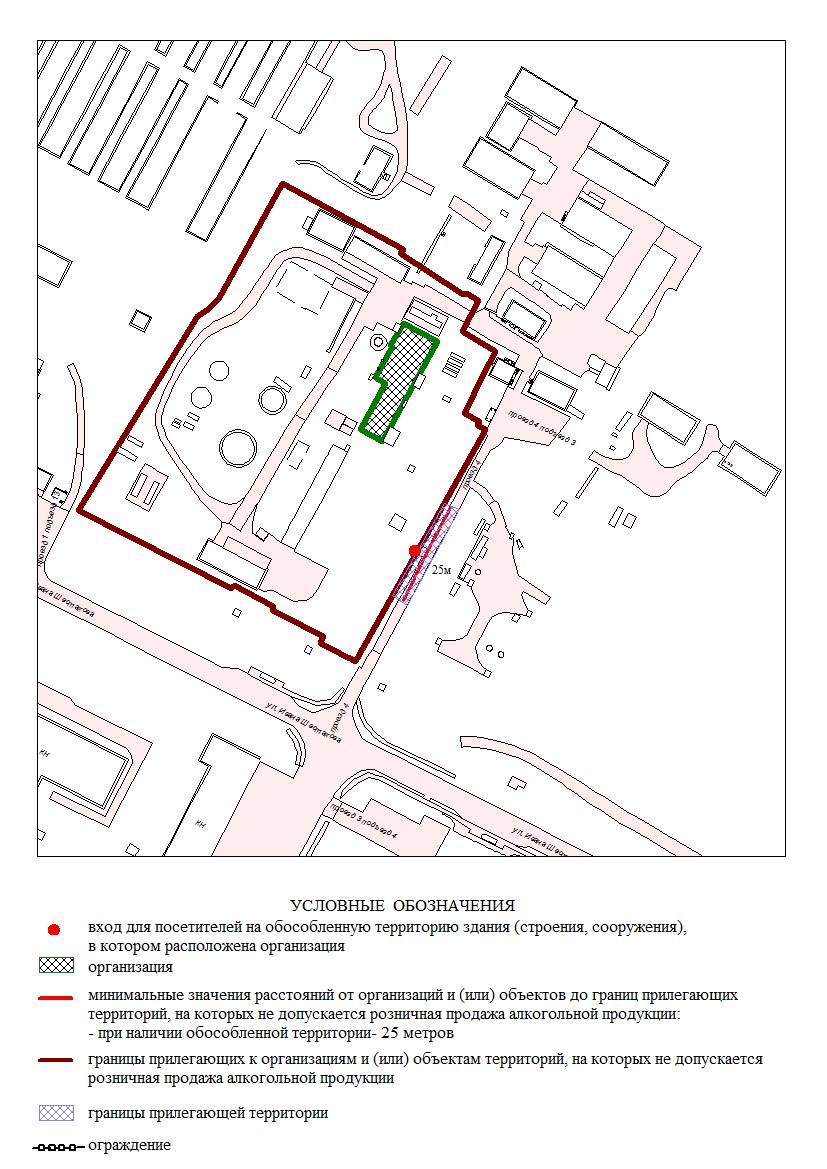 Схема 19Граница прилегающей к организации (Индивидуальный предприниматель Пантюхина А.А.),   имеющий лицензию на осуществление медицинской деятельности, расположенной по адресу: г.Урай, ул. Ленина, д.91, оф.№29, ком.6, территории, на которой не допускается розничная продажа алкогольной продукции, установлена от входа для посетителей на обособленную территорию до входа для посетителей  в стационарный объект (торговли и общественного питания) по пешеходной зоне на расстоянии 50 метров.Схема границы прилегающей к организации, расположенной по адресу: г.Урай ул. Ленина, д.91, оф.№29, ком.6, территории, на которой не допускается розничная продажа алкогольной продукции. 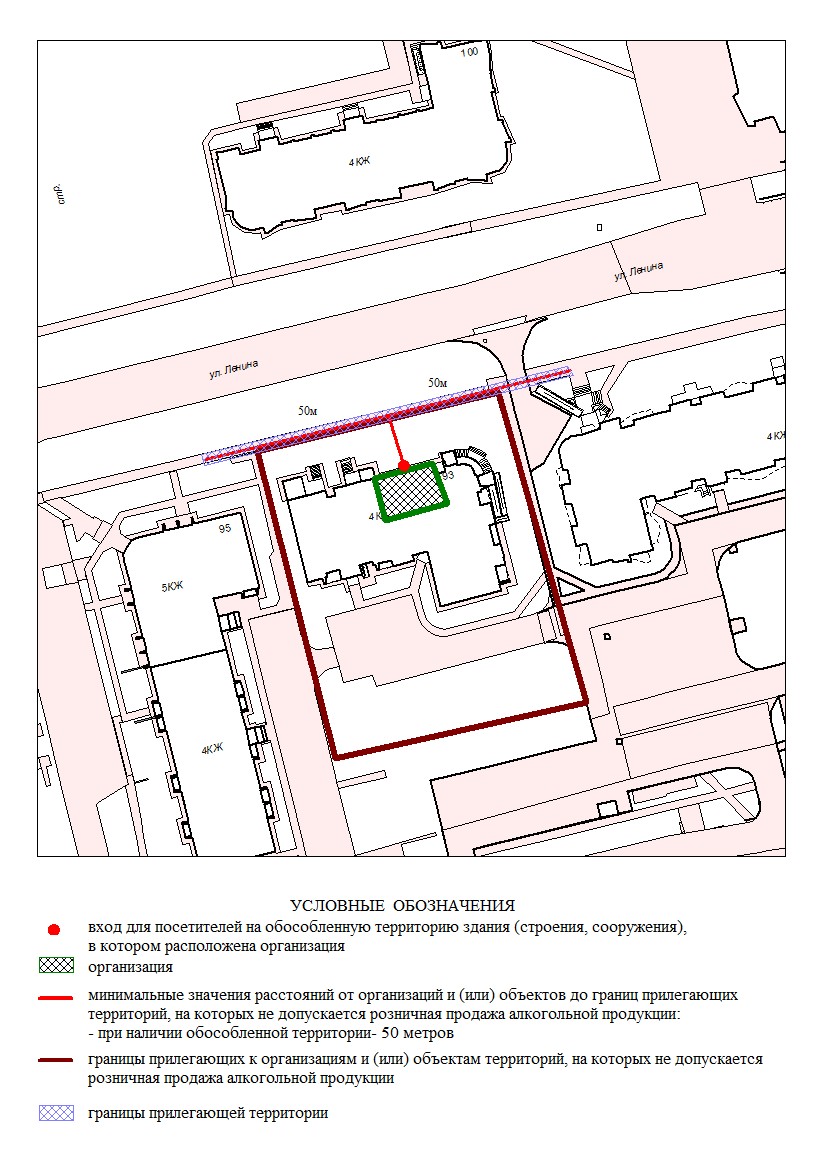 Схема 20Граница прилегающей к организации (Общество с ограниченной ответственностью «Нефтедорстрой»),  имеющий лицензию на осуществление медицинской деятельности, расположенной по адресу: г.Урай, ул.Проезд 7, д.подъезд 45, территории, на которой не допускается розничная продажа алкогольной продукции, установлена от входа для посетителей на обособленную территорию до входа для посетителей  в стационарный объект (торговли и общественного питания) по пешеходной зоне на расстоянии 25 метров.Схема границы прилегающей к организации, расположенной по адресу: г.Урай, ул.Проезд 7, д.подъезд 45, территории, на которой не допускается розничная продажа алкогольной продукции.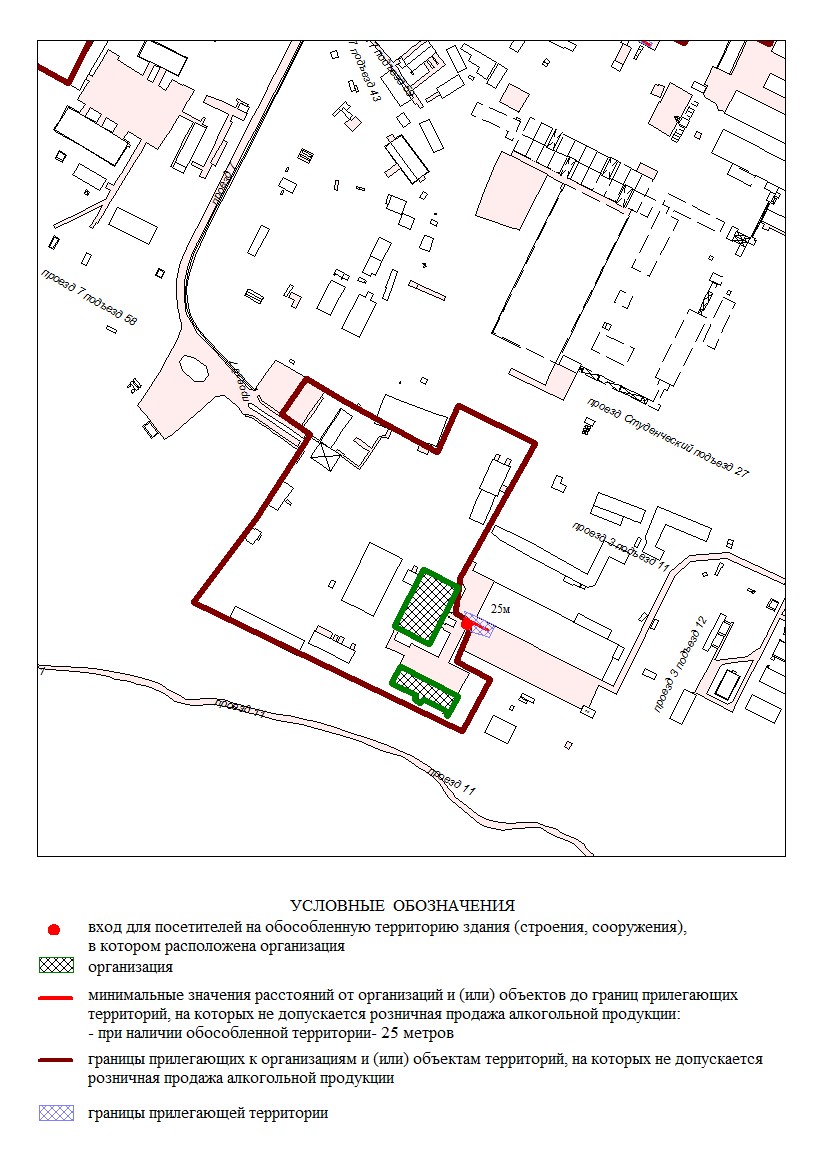 Схема 21Граница прилегающей к организации (Автотранспортное потребительское общество с «ЮграТрансАвто»),   имеющий лицензию на осуществление медицинской деятельности, расположенной по адресу: г.Урай, мкр.1Д, д.49А, территории, на которой не допускается розничная продажа алкогольной продукции, установлена от входа для посетителей на обособленную территорию до входа для посетителей  в стационарный объект (торговли и общественного питания) по пешеходной зоне на расстоянии 50 метров.Схема границы прилегающей к организации, расположенной по адресу: г.Урай, мкр.1Д, д.49А, территории, на которой не допускается розничная продажа алкогольной продукции.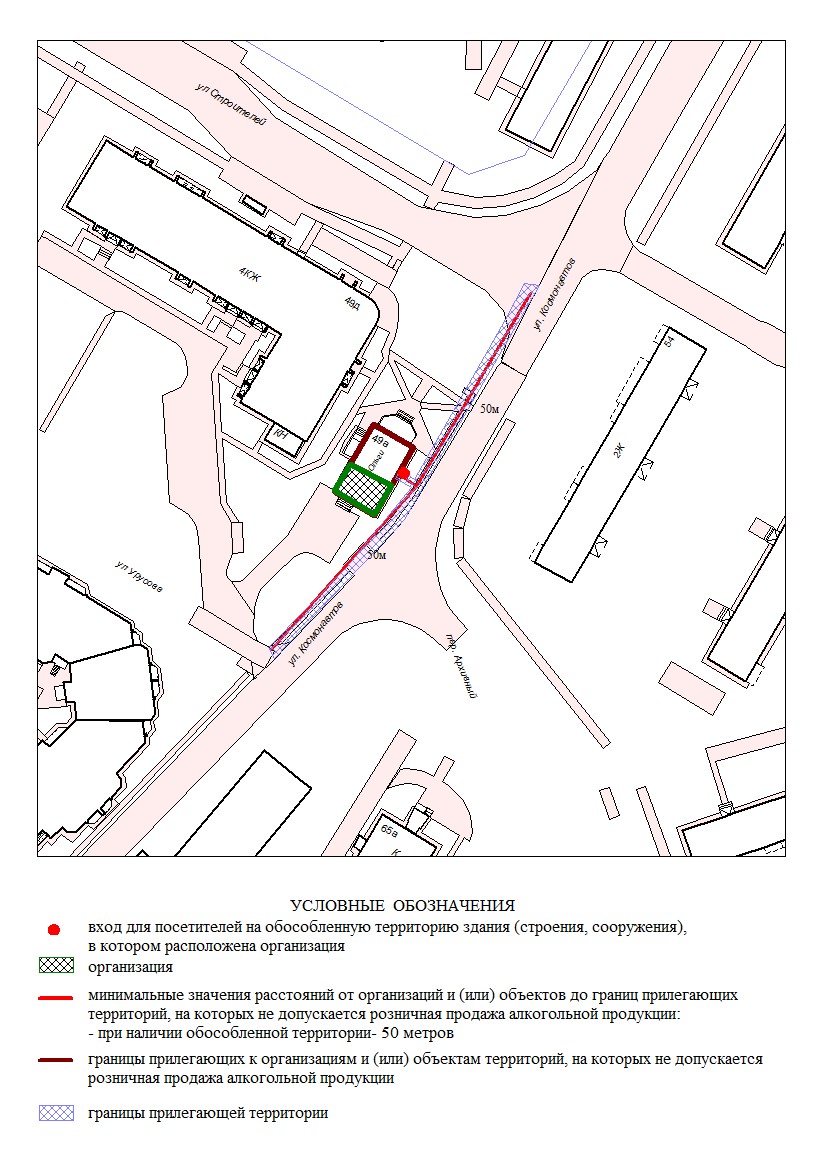 Схема 22Граница прилегающей к организации (Общество с ограниченной ответственностью «Урайское управление технологического транспорта»), имеющий лицензию на осуществление медицинской деятельности, расположенной  по адресу: г.Урай, ул. Проезд 1, д. подъезд 29, территории, на которой не допускается розничная продажа алкогольной продукции, установлена от входа для посетителей на обособленную территорию до входа для посетителей  в стационарный объект (торговли и общественного питания) по пешеходной зоне на расстоянии 25 метров.Схема границы прилегающей к организации, расположенной по адресу: г.Урай, ул. Проезд 1, д.подъезд 29, территории, на которой не допускается розничная продажа алкогольной продукции.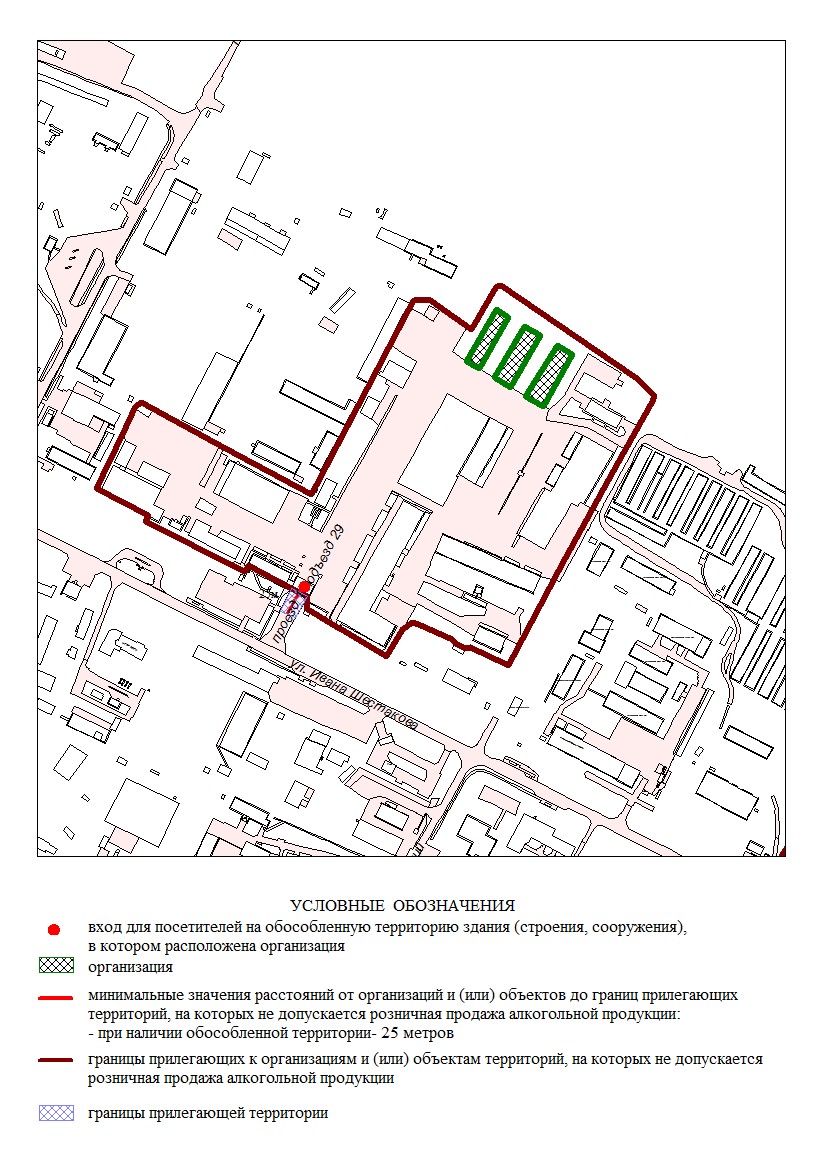 Схема 23Граница прилегающей к организации (Акционерное общество «Урайское автотранспортное предприятие»),  имеющий лицензию на осуществление медицинской деятельности, расположенной по адресу: г.Урай, ул. Проезд 3, д.подъезд 7, база АО «Урайское АТП», территории, на которой не допускается розничная продажа алкогольной продукции, установлена от входа для посетителей на обособленную территорию до входа для посетителей  в стационарный объект (торговли и общественного питания) по пешеходной зоне на расстоянии 25 метров.Схема границы прилегающей к организации, расположенной по адресу: г.Урай, ул. Проезд 3, д.подъезд 7, территории, на которой не допускается розничная продажа алкогольной продукции.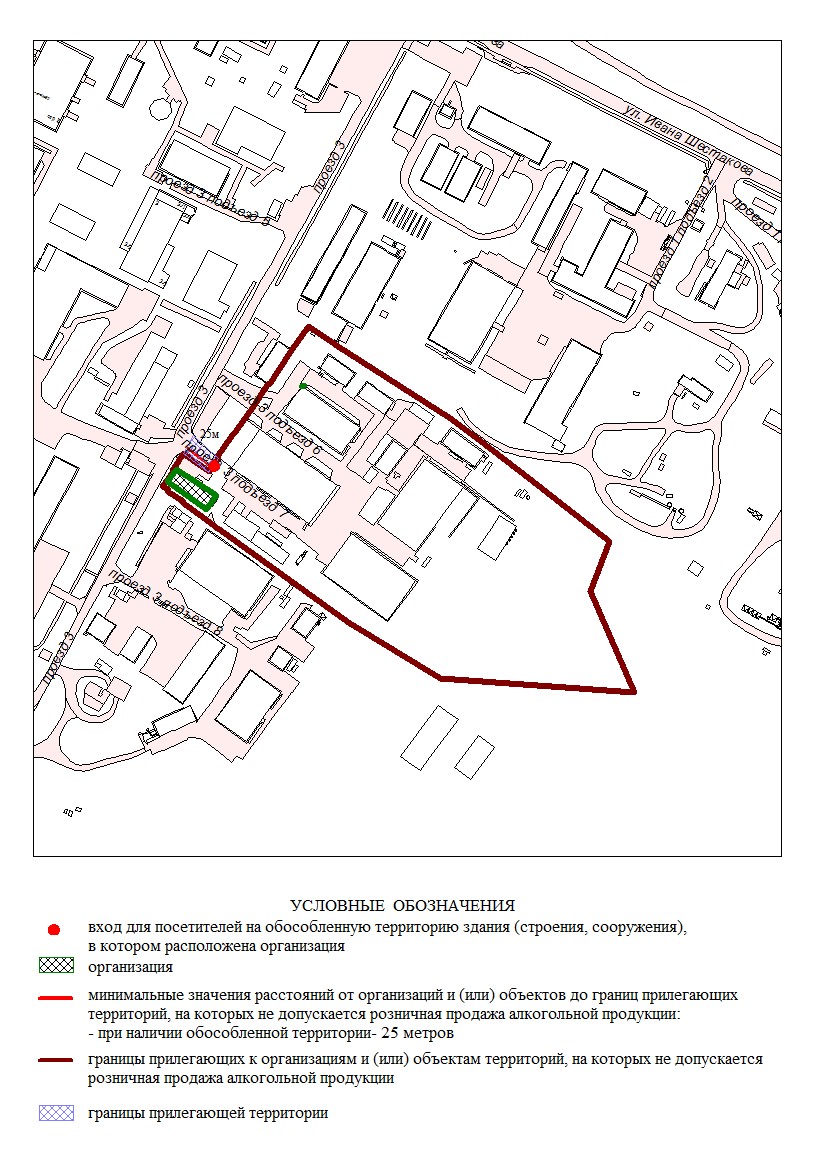 Схема 24Граница прилегающей к бюджетному учреждению Ханты-Мансийского автономного округа - Югры «Урайская городская клиническая больница» (отделение спортивной медицины)  (далее – организация), расположенному по адресу: г.Урай, мкр. Западный, д.16, территории, на которой не допускается розничная продажа алкогольной продукции, установлена от входа для посетителей на обособленную территорию до входа для посетителей  в стационарный объект (торговли и общественного питания) по пешеходной зоне на расстоянии 50 метров.Схема границы прилегающей к организации, расположенной по адресу: г.Урай, мкр. Западный , д.16, территории, на которой не допускается розничная продажа алкогольной продукции.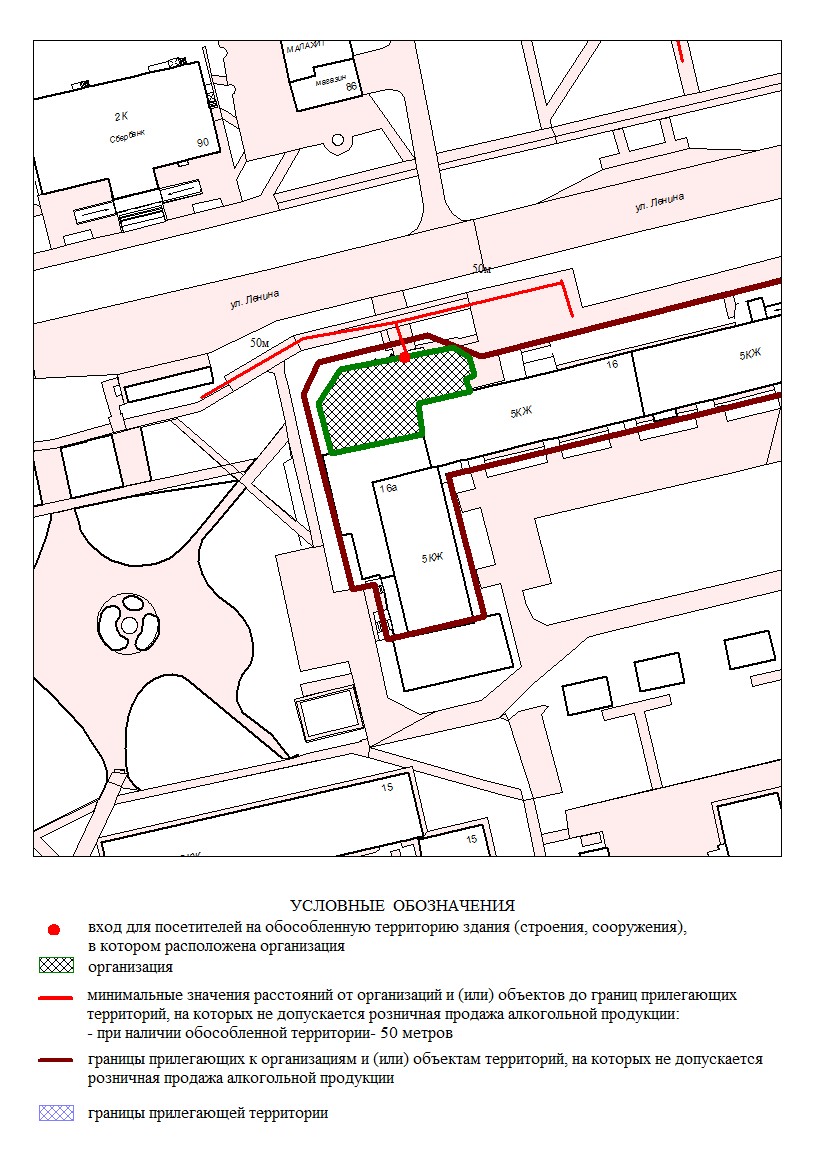 Схема 25Граница прилегающей к организации (Общество с ограниченной ответственностью «Мечта»), имеющий лицензию на осуществление медицинской деятельности, расположенной по адресу: г.Урай, ул. Пионеров, д.2А, территории, на которой не допускается розничная продажа алкогольной продукции, установлена от входа для посетителей на обособленную территорию до входа для посетителей  в стационарный объект (торговли и общественного питания) по пешеходной зоне на расстоянии 50 метров.Схема границы прилегающей к организации, расположенной по адресу: г.Урай, ул. Пионеров, д.2А, территории, на которой не допускается розничная продажа алкогольной продукции.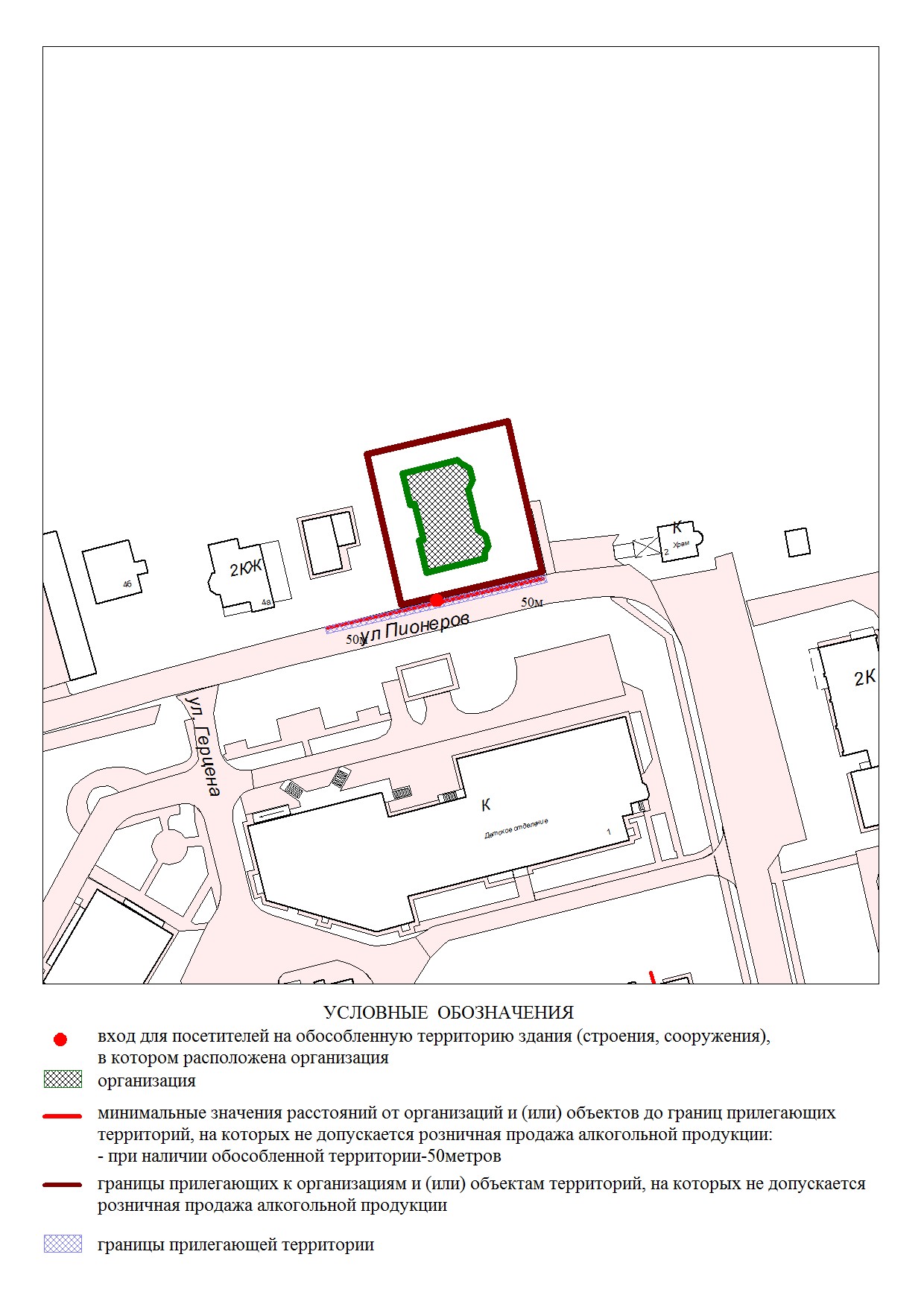 Схема 26Граница прилегающей к Медицинскому учреждению «Урайская стоматология» (далее – организация), расположенному по адресу: г.Урай, мкр. 3, д.35, офис 35, территории, на которой не допускается розничная продажа алкогольной продукции, установлена от входа для посетителей на обособленную территорию до входа для посетителей  в стационарный объект (торговли и общественного питания) по пешеходной зоне на расстоянии 50 метров.Схема границы прилегающей к организации, расположенной по адресу: г.Урай, мкр. 3, д.35, офис 35, территории, на которой не допускается розничная продажа алкогольной продукции.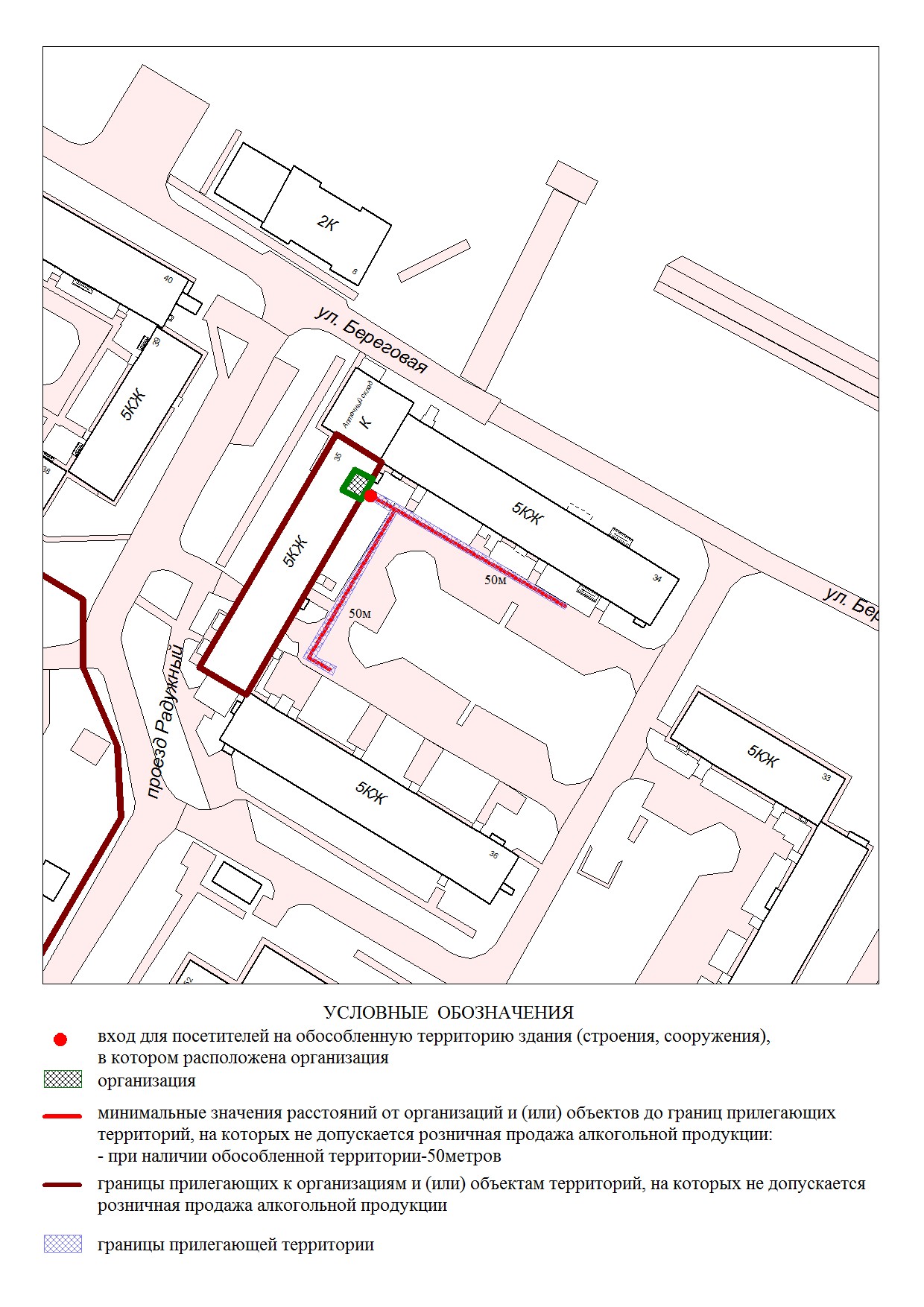 